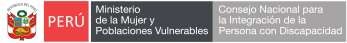 “Año de la unión, la paz y el desarrollo”COMUNICADOPROCESO CAS N° 081-2023-CONADISSe comunica al público en general que, el nuevo cronograma de etapas del procedimiento del PROCESO CAS N° 081-2023, quedando de la siguiente manera: (*) Sujeto a la cantidad de propuestas de postulación que sean recibidas.(**) Sujeto a la cantidad de postulantes y candidatos APTOS en la etapa de evaluación curricular.Lima, 21 de diciembre de 2023.Unidad de Recursos Humanoswww.conadisperu.gob.peAv. Arequipa Nº 375 Santa Beatriz – Lima Teléfono: (511) 6305170Linea Gratuita 0800-00151ETAPAS DEL PROCEDIMIENTOETAPAS DEL PROCEDIMIENTOETAPAS DEL PROCEDIMIENTOETAPAS DEL PROCEDIMIENTOETAPAS DEL PROCEDIMIENTOCRONOGRAMAÁREA RESPONSABLEPublicación de Resultados de EvaluaciónPublicación de Resultados de EvaluaciónPublicación de Resultados de EvaluaciónPublicación de Resultados de EvaluaciónPublicación de Resultados de Evaluación     21 de diciembre de 2023Unidad Humanos de RecursosCurricularCurricularCurricularCurricularCurricular     21 de diciembre de 2023Unidad Humanos de RecursosLos resultados de la evaluación curricular con laLos resultados de la evaluación curricular con laLos resultados de la evaluación curricular con laLos resultados de la evaluación curricular con laLos resultados de la evaluación curricular con la     21 de diciembre de 2023Unidad Humanos de Recursosrelación de postulantes aptos, no aptos y el cronograma para la entrevista personal o virtual,serán publicados a través de la página web delrelación de postulantes aptos, no aptos y el cronograma para la entrevista personal o virtual,serán publicados a través de la página web delrelación de postulantes aptos, no aptos y el cronograma para la entrevista personal o virtual,serán publicados a través de la página web delrelación de postulantes aptos, no aptos y el cronograma para la entrevista personal o virtual,serán publicados a través de la página web delrelación de postulantes aptos, no aptos y el cronograma para la entrevista personal o virtual,serán publicados a través de la página web del     21 de diciembre de 2023Unidad Humanos de RecursosCONADIS: sección “Convocatorias de trabajo”; luegoCONADIS: sección “Convocatorias de trabajo”; luegoCONADIS: sección “Convocatorias de trabajo”; luegoCONADIS: sección “Convocatorias de trabajo”; luegoCONADIS: sección “Convocatorias de trabajo”; luego     21 de diciembre de 2023Unidad Humanos de Recursosdeberáiraconvocatorias:     21 de diciembre de 2023Unidad Humanos de Recursoshttps://siscas.conadisperu.gob.pe/.https://siscas.conadisperu.gob.pe/.https://siscas.conadisperu.gob.pe/.https://siscas.conadisperu.gob.pe/.https://siscas.conadisperu.gob.pe/.     21 de diciembre de 2023Unidad Humanos de RecursosEntrevista Personal:Se le comunicará día y hora para la entrevista virtual en la publicación de los resultados de la evaluacióncurricular.Entrevista Personal:Se le comunicará día y hora para la entrevista virtual en la publicación de los resultados de la evaluacióncurricular.Entrevista Personal:Se le comunicará día y hora para la entrevista virtual en la publicación de los resultados de la evaluacióncurricular.Entrevista Personal:Se le comunicará día y hora para la entrevista virtual en la publicación de los resultados de la evaluacióncurricular.Entrevista Personal:Se le comunicará día y hora para la entrevista virtual en la publicación de los resultados de la evaluacióncurricular.22 y 27 de diciembre de 2023 (**)Comité CAS de SelecciónPublicación de resultados de la entrevista personal y el orden demérito final:La publicación de resultados finales se efectuará através de la página web del CONADIS: sección“Convocatorias de trabajo” luego deberá Ir aconvocatorias: https://siscas.conadisperu.gob.pe/;Publicación de resultados de la entrevista personal y el orden demérito final:La publicación de resultados finales se efectuará através de la página web del CONADIS: sección“Convocatorias de trabajo” luego deberá Ir aconvocatorias: https://siscas.conadisperu.gob.pe/;Publicación de resultados de la entrevista personal y el orden demérito final:La publicación de resultados finales se efectuará através de la página web del CONADIS: sección“Convocatorias de trabajo” luego deberá Ir aconvocatorias: https://siscas.conadisperu.gob.pe/;Publicación de resultados de la entrevista personal y el orden demérito final:La publicación de resultados finales se efectuará através de la página web del CONADIS: sección“Convocatorias de trabajo” luego deberá Ir aconvocatorias: https://siscas.conadisperu.gob.pe/;Publicación de resultados de la entrevista personal y el orden demérito final:La publicación de resultados finales se efectuará através de la página web del CONADIS: sección“Convocatorias de trabajo” luego deberá Ir aconvocatorias: https://siscas.conadisperu.gob.pe/;       27 de diciembre de 2023Unidad Humanos de RecursosSuscripción del Contratovía correo electrónico.Suscripción del Contratovía correo electrónico.Suscripción del Contratovía correo electrónico.Suscripción del Contratovía correo electrónico.Suscripción del Contratovía correo electrónico.A partir del día siguiente de la publicación de resultados finales. Unidad Humanos de Recursos